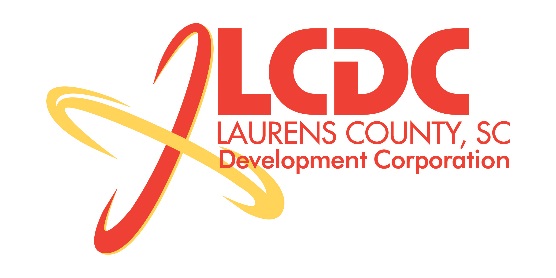 Board Meeting Tuesday, September 17, 201312:00 PMLaurens County Chamber of Commerce MEETING AGENDAWelcome / Call to Order / Invocation – Jim ColemanApproval of Agenda – Jim Coleman Approval of 7/16/13 Minutes – Jim ColemanReview of July and August Financials & Investor Update – Theresa GilleBusiness/ReportsExecutive Committee Recommendation – Jim ColemanWorkforce Development – Theresa Gille/Jon ColemanExisting Industry/Retail Update – Jon ColemanEconomic Development Update – Marvin MossCEDC Update – Collie LehnLaurens First Update – Dale SatterfieldUpstate Alliance Update – Hal JohnsonSpec Building Update & Insurance Coverage – Marvin MossExecutive Session (if needed)Adjourn